Rückmeldebogen VereineIKK Handball Schulaktionswochenbitte bis 14. Oktober 2022 senden anHandball-Verband Saar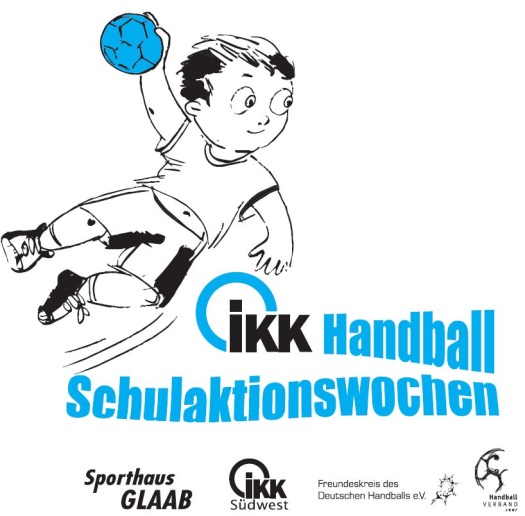 Wahlschiederstr. 1266287 QuierschiedT: 06825-9539927F: 06825-970736Mail: geschaeftsstelle@hvsaar.deUnser Verein würde sich gerne an den IKK Handball Schulaktionswochen beteiligen:Folgende Daten werden vom HVS auf der Homepage des HV Saar zu den IKK Handball Schulaktionswochen veröffentlichtFolgende Daten werden nur zur internen Verwendung genutzt, an die jeweilige Schule weitergegeben und nicht im Internet veröffentlichtDatum und UnterschriftName des Vereinsoffizielle Mailadresse des Vereins für den Schulaktionstagwir würden gerne folgende Schulen betreuenAnsprechpartnerMailadresse des AnsprechpartnersTelefonnummer des Ansprechpartners